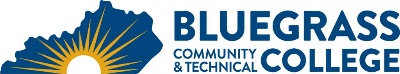 Program Coordinator: Janie C. Thompson	E-mail:Janie.thompson@kctcs.edu	Phone: 859-246-4640Program Website: https://bluegrass.kctcs.edu/education-training/program-finder/nursing.aspx Student Name:		Student ID: Students need to be at KCTCS placement levels for all coursesNote:  25% of Total Program Credit Hours must be earned at Bluegrass Community and Technical College.Advisor Name:	Advisor Signature: _________________________________________Student Name:	Student Signature: ________________________________________First SemesterCreditsTermGradePrereqs/NotesNAA 100 Nursing Assistant Skills I(8 week hybrid course)3Total Semester Credit Hours3Special Instructions:Students will be required to meet clinical requirements for this course, which is defined in the course syllabus.